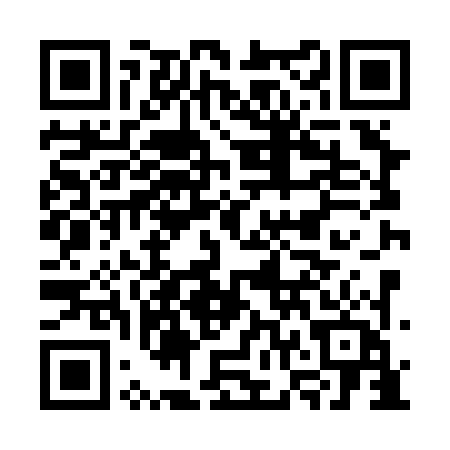 Prayer times for Chhagaldhara, BangladeshWed 1 May 2024 - Fri 31 May 2024High Latitude Method: NonePrayer Calculation Method: University of Islamic SciencesAsar Calculation Method: ShafiPrayer times provided by https://www.salahtimes.comDateDayFajrSunriseDhuhrAsrMaghribIsha1Wed4:055:2611:593:276:327:532Thu4:045:2511:593:266:327:543Fri4:035:2511:593:266:337:554Sat4:025:2411:593:266:337:565Sun4:015:2311:583:266:347:566Mon4:005:2311:583:256:347:577Tue3:595:2211:583:256:357:588Wed3:585:2111:583:256:357:589Thu3:585:2111:583:256:367:5910Fri3:575:2011:583:256:368:0011Sat3:565:2011:583:246:378:0112Sun3:555:1911:583:246:378:0113Mon3:555:1911:583:246:388:0214Tue3:545:1811:583:246:388:0315Wed3:535:1811:583:246:398:0316Thu3:525:1711:583:246:398:0417Fri3:525:1711:583:236:408:0518Sat3:515:1611:583:236:408:0619Sun3:515:1611:583:236:418:0620Mon3:505:1511:583:236:418:0721Tue3:495:1511:583:236:428:0822Wed3:495:1511:583:236:428:0823Thu3:485:1411:593:236:438:0924Fri3:485:1411:593:236:438:1025Sat3:475:1411:593:236:448:1026Sun3:475:1311:593:236:448:1127Mon3:465:1311:593:236:458:1228Tue3:465:1311:593:236:458:1229Wed3:465:1311:593:236:468:1330Thu3:455:1311:593:226:468:1431Fri3:455:1211:593:226:478:14